模拟量越限报警：温湿度传感器信号设备电源室湿度 从正常 到 越合理上限 值： 70.100 限值：70.000  展示为  报警描述列：温湿度传感器信号设备电源室湿度 值： 70.100 限值：70.000     状态列：越合理上限----越合理上限模拟量跳变越限报警：描述格式：”[Group][Point] 值： [AlmValue] 限值：[RocLim]“   其中没有状态，则状态列显示为空----跳变越限事故跳闸报警：描述格式：”[Group][Point] 事故跳闸“，其中没有状态，则状态列显示为空----广州无通道切换 描述格式："[Rtu] 从 [ChanFrom] 手动切换到 [ChanTo] 操作员：[User] 主机：[Console]"、”[Rtu] 从 [ChanFrom] 自动切换到 [ChanTo] 操作员：[User] 主机：[Console]“，其中没有状态，则状态列显示为空------暂定“通道切换”代路 描述格式：”[Group][Point] 由 [ReplaceDev] 替代 操作员：[User] 主机：[Console]“、”[Group][Point] 代路结束 操作员：[User] 主机：[Console]“，其中没有状态，则状态列显示为空----广州不会出现代路禁止报警 描述格式：”[Group][Point] 禁止报警 操作员：[User] 主机：[Console]“、”[Group][Point] 许可报警 操作员：[User] 主机：[Console]“，状态列显示为空？----暂定“禁止/许可”变化次数越限报警 描述格式：”[Group][Point] 频繁报警 报警次数：[Counter] 限值：[CounterLim]“、”[Group][Point] 事故跳闸次数越限 跳闸次数：[Counter] 限值：[CounterLim]“、”[Group][Point] 变位次数越限 变位次数：[Counter] 限值：[CounterLim]“，状态列显示为空？---暂定空模式事件 描述格式：”[Group] 变化为 [Mode] 模式“、”[Group] 设置为 [Mode] 模式 操作员：[User] 主机：[Console]“，状态列显示为空？----广州无限值修改 描述格式：”[Point] 上上限由 [OldLimit] 改为 [NewLimit] 操作员：[User] 主机：[Console]“、”[Point] 上限由 [OldLimit] 改为 [NewLimit] 操作员：[User] 主机：[Console]“、”[Point] 下限由 [OldLimit] 改为 [NewLimit] 操作员：[User] 主机：[Console]“、”[Point] 下下限由 [OldLimit] 改为 [NewLimit] 操作员：[User] 主机：[Console]“，状态列显示为空？-----广州无正常状态设置 描述格式：”[Point] 正常状态由 [OldState] 改为 [NewState] 操作员：[User] 主机：[Console]“，状态列显示为空？----广州无设置变位次数 描述格式：”[Point] 变位次数 由 [CountFrom] 改为 [CountTo] 操作员：[User] 主机：[Console]“、”[Point] 事故跳闸次数 由 [CountFrom] 改为 [CountTo] 操作员：[User] 主机：[Console]“，状态列显示为空？----广州无门禁事项 描述格式：”SOE [Group][Point]“、”SOE [Group][Point] 卡号：[KeyNumber]“，其中没有状态，则状态列显示为空---广州无标志牌 描述格式：“[Group][Point] 挂[TagType] 操作员：[User] 主机：[Console]”、“[Group][Point] 摘[TagType] 操作员：[User] 主机：[Console]”，？-----挂牌/摘牌人工置位 描述格式：“[Group][Point] 置入值： [ManValue] 操作员：[User] 主机：[Console]”、“[Group][Point] 置入状态： [ManState] 操作员：[User] 主机：[Console]”、“[Group][Point] 禁止刷新 操作员：[User] 主机：[Console]”、“[Group][Point] 激活刷新 操作员：[User] 主机：[Console]”，？人工置入/置入撤除发布类型告警：审计参数编辑(指ehdbo修改报警类表和报警消息格式表的事项记录)  描述格式：”[User] 在主机 [Console] 增加 审计参数“、”[User] 在主机 [Console] 修改 审计参数“、”[User] 在主机 [Console] 删除 审计参数“，状态列显示为空？---空权限参数编辑(ehqxgl中增删改用户相关信息产生的事项)  描述格式：“[User] 在主机 [Console] 增加 [Type] [Device]”、“[User] 在主机 [Console] 修改 [Type] [Device]”、“[User] 在主机 [Console] 删除 [Type] [Device]”、“[User] 在主机 [Console] 激活 [Type] [Device]”、“[User] 在主机 [Console] 注销 [Type] [Device]”、“[User] 在主机 [Console] 重命名 [Type] [Device]”，状态列显示为空？----空登入登出 描述格式：“[User] 在主机 [Console] 登录 角色:[Class]”、“[User] 在主机 [Console] 注销 角色:[Class]”，状态列显示为空？-----登入/登出模式事件 描述格式：“场景联动：[Mode] 执行 操作员：[user]”，状态列显示为空？---广州无网络事件 描述格式：“[NodeDesc] A网 [OldState] -> [NewState]”、“[NodeDesc] B网 [OldState] -> [NewState]”，状态列显示为空？----空节点事件 描述格式：“[NodeDesc] 主机状态 [OldState] -> [NewState]”、“主机[NodeDesc] 被激活为 [NetDesc] [StateDesc]”-----空进程事件 描述格式：“主机 [NodeDesc] 上的进程 [ProcDesc] [StatusDesc]”，状态列显示为空？----空实时库 描述格式：“加载表 [TblName]”，状态列显示为空？----空应用服务器启动 描述格式：“[ServerDesc] 服务器无效”、“主机 [NodeDesc] 成为 主[ServerDesc]”，状态列显示为空？----空应用服务器切换 描述格式：“主机：[Console] 请求切换[NodeDesc]为 主网络服务器”、“主机：[Console] 请求切换[NodeDesc]为 主[SrvDesc]”，状态列显示为空？----空未被使用的告警类：“编辑日志”、“编辑历史数据”、“管道事件”、“确认实时报警”、“删除实时报警”广州无”火警“、”事故跳闸报警“、“巡更”、“启动追忆”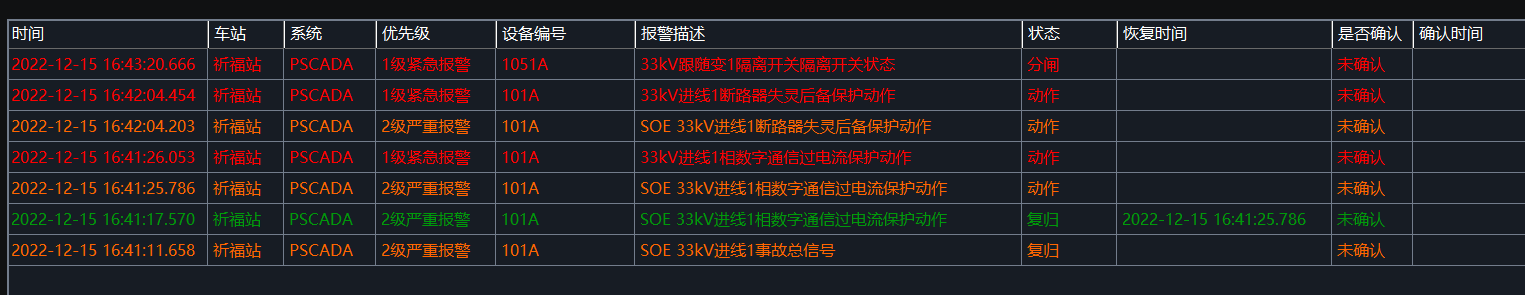 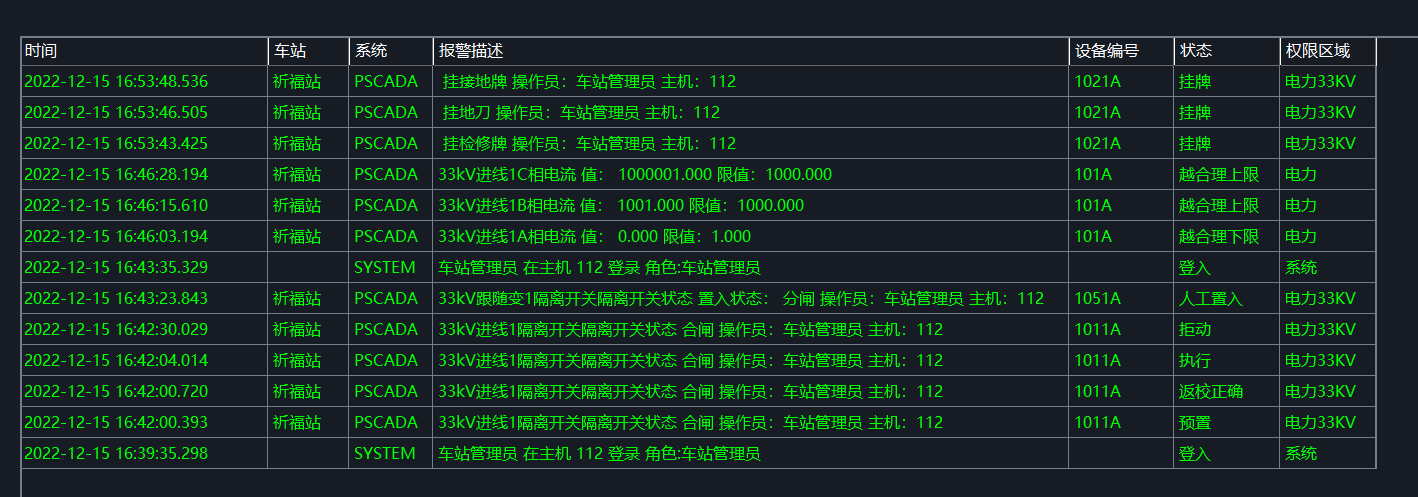 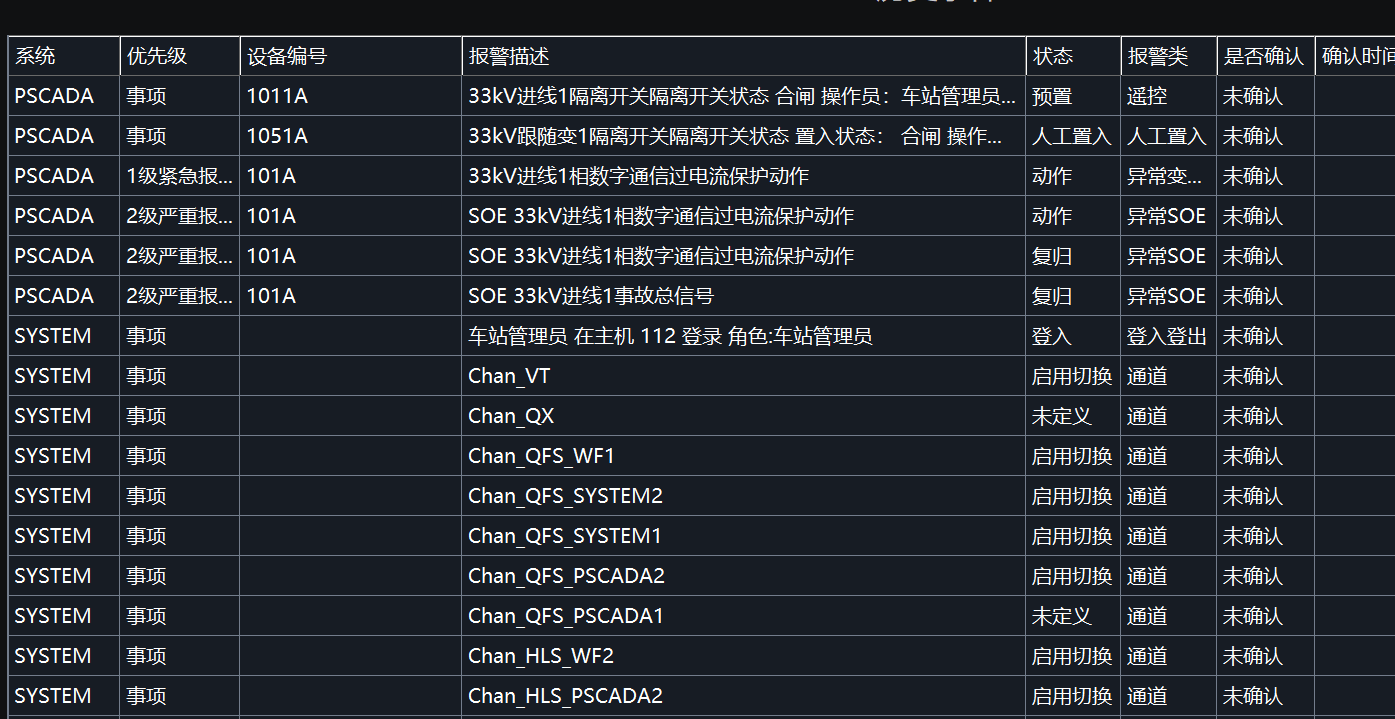 